CUENTOS DE LOS FONEMAS LA OO: El lobo CornelioEl lobo Cornelio cumple dos años. ¡Toc, toc, toc…! Están llamando a la puerta. Son los amigos que vienen a felicitarlo.El toro, le trae una pelota de colores. El loro, le trae una cometa roja. El oso, un cesto con flores del campo. 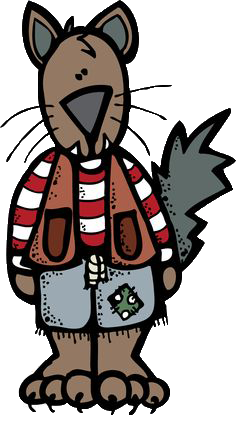 El lobo Cornelio mueve las orejas y la cola y dice: - ¡Oh, oh, qué regalos más bonitos! Papá y mamá lobos reparten gorros y globos.Después, ponen refrescos y una tarta de melocotón con dos velitas sobre la mesa. Uno, dos y  ¡tres! Cornelio sopla y las apaga.¡Toc, toc, toc…! Otra vez están llamando. Es el sapo cantor, que abre la bocaza y dice: - Cornelio, yo te regalo esta canción: cro, cro, crooooo…..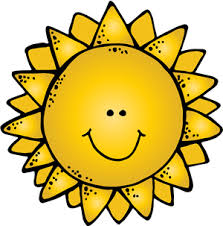 Y todos salen al campo y juegan, corren y bailan bajo los rayos del sol. 